RBHS TUTOR LIST 2018-2019The following people have asked to have their names listed with the school as tutors.  River Bluff High School provides this list as a service to parents, but does not make any ability assessments or endorsements for any of the individuals on this list.  It is recommended that parents considering any tutor thoroughly assess that person’s capabilities and credentials.  All financial arrangements, transportation and appointmentsWith tutors are  strictly the responsibility of the parents.Math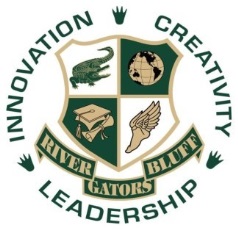 Eve Barker—All Algebra, Geometry, Pre-Calculus ($40/hr.  evebarker@netscape.net  or 803-360-2242)Emily Beasley - Algebra I and II, Geometry  ($30/hr  803-463-8060 or  emilyebeasley@gmail.com)Wayne Coates—Alg. 1&2, Pre-Cal, Calculus, Geometry ($35-$55/hr. based on subject, cell 803-239-7622)        Mandy Colson - Alg 1 & 2, Geometry (all levels), Probability and Statistics (all levels) ($40/hour) - (864)542-3962 or Mandykaycolson@gmail.comHorst Daichendt—Alg. 2 & above ($45/hr.); ACT/SAT Math, ($50/hr.); AP Calculus AB and BC, AP Statistics and College Math(Algebra, Calculus, Statistics) ($60/hr.) (803-347-4258 or 803-347-4362)Nicole Daichendt—Pre-Algebra & below ($40/hr.); Alg.1 (calll for pricing); Alg.2 & above ($45/hr.); ACT/SAT Math, ($50/hr.); AP Calculus AB and BC (803-347-4258 or 803-347-4362)Kristy Eason - Geometry TH/HN and PreCal TH and ALG 2 TH/HN ($40/hr 803-466-2039 or keason@lexington1.net).	Janice Hunter—Geometry, all levels ($40/hr. 803-760-8133)Mary Kinsler – All Maths, except AP Stats ($40/hr Mary.kinsler@gmail.com (304)483-5945)Laura Knapp- Algebra 1, Geometry, Algebra 2, Probability & Stats, and any prerequisite course  ($30/hour lknapp426@aol.com 616.481.3135)Emmaline Lewis —Alg. 1&2, Geometry TH/HN and PreCal ($40/hr. 803-821-0982 or elewis@lexington1.net)Brian Lim - Alg 1, Alg 2 (any level), Geometry. $40/hr ( blim@lexington1.net or 803-312-4844)Betsy Love—Pre-Algebra through Alg. 2 & Geometry ($40/hr. 803-359-7016 or 803-260-6954)Patrick Martin— Alg. 1,2 & 3 theory or honors, Pre-Calculus theory or honors, Calculus, AB Calculus, Prob/Stats theory ($40/hr.) (803-917-1966 and will meet at RBHS or Books-A-Million)Andrea Moore - Algebra 1 & Geometry (all), Probability and Statistics ($40/hr ammoore@lexington1.net)Tiffany Roach – Algebra 1 &2, Geometry, and PreCal all levels ($40/hr 803-315-3519)Tom Sorensen-Alg 1, 2, & 3, Geometry ($40/hr. nflpa5@msn.com or 786-877-3356)Ann Suarez -  Algebra 1&2 all levels, and Geometry all levels $40/hr 803-665-3316 or amsuarez@lexington1.net).Jennifer Taylor—All math through Calculus, ACT/SAT Prep. ($50/hr., $30/half hr. 803-808-7901, (c)803-609-2027jztaylor@sc.rr.comJulie Vandiver — Alg. 1,2 & 3, Discrete math, Pre-Calculus, $40/hr., AP Calculus AB for $50/hr (803-960-0351 or jvandiver@lexington1.net)Andrew Wardyn — Alg. 1&2, all levels ($40/hr. awardyn@lexington1.net, 308-870-0712) Brittany Wilhelm – Geometry (all levels) and Probablity/Statistics $40/hour, AP Statistics $50/hour (bwilhelm@lexington1.netFaith Carnes Windsor – Algebra 1 Intermediate/Foundations, 2, 3, Geometry,PreCal,  $35-40 Faithwindsor16@gmail.com 803-416-3104EnglishKathy Hill-ELA/LA, Reading, and ESOL  Can also help prepare for GED or TOEFL ($25/hr. 803-800-9289 or nanahill154@gmail.com)Jennifer Nicholson- English ($40/hr jnicholson@lexington1.net or jenniferjnicholson@gmail.com 803-821-5621)Tom Sorensen-($40/hr. nflpa5@msn.com or 786-877-3356)Tara White - ELA, English, Writing, and Reading $40/hr tawhite@lexington1.net  821-0747Social StudiesRebecca Sydow- Social Studies (all), $40/hr, rsydow@lexington1.net or (803) 821-0938ScienceAlicia Ridder- Biology I and HN, AP Bio, and Anatomy and Physiology ($30/hr, 803-821-0897 or aridder@lexington1.net)Michele Reagan—Chemistry HN & TH ($40/hr. 864–444-3971 or  mreagan@lexington1.net)Brooke Steinbock-Chemistry ($40/hr 803-403-4653 or brookesteinbock@gmail.com)Emily Beasley -  Chemistry ($30/hr  803-463-8060 or  emilyebeasley@gmail.com)Fine Arts, Foreign Language and Business on the BackRBHS TUTOR LIST 2018-2019The following people have asked to have their names listed with the school as tutors.  River Bluff High School provides this list as a service to parents, but does not make any ability assessments or endorsements for any of the individuals on this list.  It is recommended that parents considering any tutor thoroughly assess that person’s capabilities and credentials.  All financial arrangements, transportation and appointmentsWith tutors are strictly the responsibility of the parents. Fine ArtsDr. Jason Sprankle — Guitar, Piano, Music Theory, Voice (male) $40.00 per 45 minute lesson. jbsprankle@yahoo.com 803-348-2300)Foreign LanguageCasey Neill—Latin ($40/hr. 803-821-0993 or cneill@lexington1.net)Denise Quickel-Spanish ($40 803-807-8201) or  daquickel@gmail.comReynerio Romero—Spanish, all levels ($40/hr. 803-743-5335 or  rromero@lexington1.net)Sandra  Shillington-Lopez—Spanish and German ($40/hr. slopez@lexington1.net) or 803-257-4836)Tom Sorensen-French I ($40/hr. nflpa5@msn.com or 786-877-3356)BusinessJosh Burgoyne-Business Education (Accounting, Personal Finance, Photoshop, Entrepreneurship, Marketing) $35/hr.  (774)563-0062  jburgoyne@lexington1.netTaylor Ramp – Business Education $35/hour, tcramp@lexington1.net or 803-497-0153.